INSTRUKCJA Č.3Instrukcja obsługi - samonakręcający mechanizm                                                                      Wskazówka minut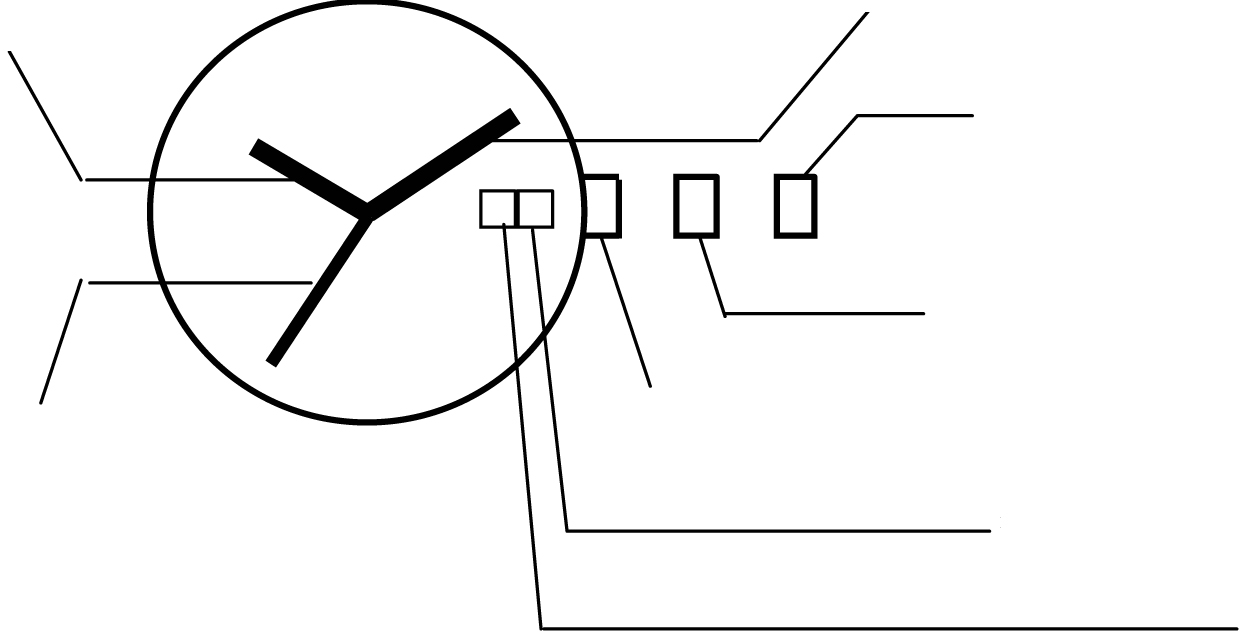 Wskazówka godzin                                                                                      Koronka w pozycji 2                                                                                     Koronka w pozycji 1                                                                             Koronka w pozycji wyjściowejWskazówka sekund                                                            Data: dzień miesiąca                                                                                           Dzień tygodniaNakręcanie zegarka: Samonakręcający mechanizm zegarka można również nakręcać ręcznie. Aby nakręcić ręcznie należy w pozycji wyjściowej obrócić koronkę w kierunku ruchu wskazówek 15-20 razy. Po lekkim wstrząsie zegar zacznie chodzić i wskazówki ruszą.Nastawianie   czasuNastawianie rozpoczyna się od wysunięcia koronki do pozycji 2.Następnie obracając koronką nastawia się wskazówki minutową i godzinową w położeniu odpowiadającym aktualnej godzinie.Nastawianie kończy wciśnięcie koronki do pozycji wyjściowej.Nastawianie daty i dnia tygodniaNastawianie rozpoczyna się od wysunięcia koronki do pozycji 1.Następnie obracając koronką w kierunku ruchu wskazówek zegara nastawia się odpowiedni dzień tygodnia.Z kolei obracając koronką w kierunku przeciwnym do ruchu wskazówek zegara nastawia się żądaną datę (dzień w miesiącu).Nastawianie kończy wciśnięcie koronki do pozycji wyjściowej.UWAGA: daty ani dnia tygodnia nie należy nastawiać w okresie pomiędzy 21.00 a 04.00. 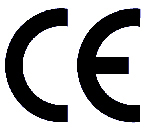 INSTRUKCJA Č.3Instrukcja obsługi - samonakręcający mechanizm                                                                      Wskazówka minutWskazówka godzin                                                                                      Koronka w pozycji 2                                                                                     Koronka w pozycji 1                                                                             Koronka w pozycji wyjściowejWskazówka sekund                                                            Data: dzień miesiąca                                                                                           Dzień tygodniaNakręcanie zegarka: Samonakręcający mechanizm zegarka można również nakręcać ręcznie. Aby nakręcić ręcznie należy w pozycji wyjściowej obrócić koronkę w kierunku ruchu wskazówek 15-20 razy. Po lekkim wstrząsie zegar zacznie chodzić i wskazówki ruszą.Nastawianie   czasuNastawianie rozpoczyna się od wysunięcia koronki do pozycji 2.Następnie obracając koronką nastawia się wskazówki minutową i godzinową w położeniu odpowiadającym aktualnej godzinie.Nastawianie kończy wciśnięcie koronki do pozycji wyjściowej.Nastawianie daty i dnia tygodniaNastawianie rozpoczyna się od wysunięcia koronki do pozycji 1.Następnie obracając koronką w kierunku ruchu wskazówek zegara nastawia się odpowiedni dzień tygodnia.Z kolei obracając koronką w kierunku przeciwnym do ruchu wskazówek zegara nastawia się żądaną datę (dzień w miesiącu).Nastawianie kończy wciśnięcie koronki do pozycji wyjściowej.UWAGA: daty ani dnia tygodnia nie należy nastawiać w okresie pomiędzy 21.00 a 04.00. 